Addendum to
Matters arising from the Technical Working PartiesDocument prepared by the Office of the UnionDisclaimer:  this document does not represent UPOV policies or guidance	The purpose of this addendum is to present matters arising from the 2021 sessions of the Technical Working Party on Automation and Computer Programs (TWC) which are not expressly covered by specific agenda items.Big Data Platform for DUS Examination (document TWC/39/7) 	The TWC, at its thirty-ninth session, received a presentation on ‘Big Data Platform for DUS Examination” from an expert from China. A copy of the presentation is provided in document TWC/39/7 (see document TWC/39/9 “Report”, paragraph 10).Phenotyping and image analysis (document TWC/39/8)	The TWC, at its thirty-ninth session, received a presentation on “Optical Markers: new technology applied for barley, wheat & soybeans variety recognition” from an expert from Argentina. A copy of the presentation is provided in document TWC/39/8 (see document TWC/39/9 “Report”, paragraphs 11 and 12).	The TWC noted that Argentina was considering the use of the new technology in DUS examination and agreed to invite the expert from Argentina to report developments at the first session of the TWM. [End of document]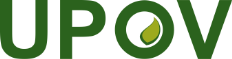 EInternational Union for the Protection of New Varieties of PlantsTechnical CommitteeFifty-Seventh Session
Geneva, October 25 and 26, 2021TC/57/3 Add.Original:  EnglishDate:  October 6, 2021